Puff The Magic DragonPeter, Paul, and Mary 1962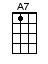 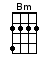 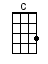 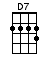 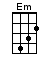 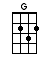 INTRO:  <UKES ONLY>  / 1 2 3 4 /[G] Puff, the magic [Bm] dragon [C] lived by the [G] seaAnd [C] frolicked in the [G] autumn [Em] mistIn a [A7] land called [D7] Honah [G] Lee [D7][G] Puff, the magic [Bm] dragon [C] lived by the [G] seaAnd [C] frolicked in the [G] autumn [Em] mistIn a [A7] land called Honah [D7] Lee[G] Little Jackie [Bm] Paper [C] loved that rascal [G] PuffAnd [C] brought him strings and [G] sealing [Em] waxAnd [A7] other [D7] fancy [G] stuff [D7] ohCHORUS:[G] Puff, the magic [Bm] dragon [C] lived by the [G] seaAnd [C] frolicked in the [G] autumn [Em] mistIn a [A7] land called Honah [D7] Lee[G] Puff, the magic [Bm] dragon [C] lived by the [G] seaAnd [C] frolicked in the [G] autumn [Em] mistIn a [A7] land called [D7] Honah [G] Lee [D7]To-[G]gether they would [Bm] travel, on a [C] boat with billowed [G] sail[C] Jackie kept a [G] look-out [Em] perched on [A7] Puff's gigantic [D7] tail[G] Noble kings and [Bm] princes, would [C] bow whene'er they [G] came[C] Pirate ships would [G] lower their [Em] flagsWhen [A7] Puff roared [D7] out his [G] name [D7] ohCHORUS:[G] Puff, the magic [Bm] dragon [C] lived by the [G] seaAnd [C] frolicked in the [G] autumn [Em] mistIn a [A7] land called Honah [D7] Lee[G] Puff, the magic [Bm] dragon [C] lived by the [G] seaAnd [C] frolicked in the [G] autumn [Em] mistIn a [A7] land called [D7] Honah [G] Lee [D7]A [G] dragon lives for-[Bm]ever, but [C] not so little [G] boys[C] Painted wings and [G] giants’ [Em] ringsMake [A7] way for other [D7] toys[G] One grey night it [Bm] happened, Jackie [C] Paper came no [G] moreAnd [C] Puff that mighty [G] dragon [Em]He [A7] ceased his [D7] fearless [G] roar [D7]His [G] head was bent in [Bm] sorrow [C] green scales fell like [G] rain[C] Puff no longer [G] went to [Em] play, a-[A7]long the cherry [D7] laneWith-[G]out his lifelong [Bm] friend [C] Puff could not be [G] braveSo [C] Puff that mighty [G] dragon [Em] sadly[A7] Slipped in-[D7]to his [G] cave [D7] ohCHORUS:[G] Puff, the magic [Bm] dragon [C] lived by the [G] seaAnd [C] frolicked in the [G] autumn [Em] mistIn a [A7] land called Honah [D7] Lee[G] Puff, the magic [Bm] dragon [C] lived by the [G] seaAnd [C] frolicked in the [G] autumn [Em] mistIn a [A7] la…nd called [D7] Ho…nah [G] Lee [G]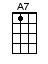 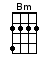 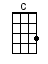 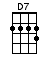 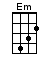 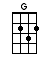 www.bytownukulele.ca